Муниципальное дошкольное образовательное учреждение «Детский сад №9 «Журавушка» комбинированного вида городского округа Стрежевой    Принято на                                                                                                                 Утверждено:Педагогическом совете                                                                                 Заведующий МДОУ№4 от «____» 2020 г.                                                                                 ДС №9 «Журавушка»_________ С.В. Корецкая«_____» _____ 20   г.Образовательный проект на тему: «Как хорошо уметь считать»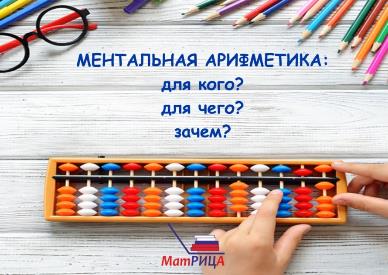 Автор: Ожгибесова Анна Николаевна, воспитатель.Стрежевой 2020АктуальностьОдной из актуальных задач современного российского образования выступает выявление и развитие способностей каждого ребенка в максимально возможном диапазоне его индивидуальных ресурсов. Обусловлено это кардинальными переменами, происходящими в социально-экономическом развитии нашей страны. Потребность общества в людях, способных нестандартно мыслить, вносить новое качественное содержание во все сферы жизнедеятельности постоянно растет. А социальный заказ государства и общества направлен на сохранение и приумножение интеллектуального и творческого потенциала страны и ставит перед современной педагогикой задачи по созданию условий, обеспечивающих выявление и развитие детской одаренности, через внедрение инновационных образовательных технологий, непрерывный поиск новых форм и методов работы.Да и кто из родителей не мечтает о том, чтобы их ребенок вырос интеллектуально развитым, и творчески одаренным. На что только они не идут, чтобы развивать данные задатки, ведут их в специальные дополнительные кружки и секции. А можно ли развивать эти способности у ребенка в условиях детского сада и дома? Конечно можно! Работая с детьми 6-7 лет и наблюдая за их интеллектуальной деятельностью, отмечаем, что у ребят зачастую возникают затруднения в устных мыслительных операциях, в быстром счете. Такое положение дел свидетельствует о том, что у них недостаточно развито межполушарное взаимодействие, которое, в свою очередь «отвечает» за креативное мышление, развитие интеллектуального и творческого потенциала, концентрации внимания. Выделенные проблемы побудили нас к поиску наиболее эффективных образовательных технологий, ранее нами не применяемых в работе с детьми и направленных на развитие интеллектуальной сферы и творческого потенциала. Изучив ряд инновационных образовательных технологий, пришли к выводу, что ментальная арифметика - это именно та технология, которая способна наряду с реализацией основной образовательной программы МДОУ «Журавушка», усилить эффект развития интеллектуальных способностей и творческого потенциала дошкольников. Технология «Ментальная арифметика» является одной из самых молодых и перспективных технологий образования детей. Она способная развить умственные способности детей настолько, что любые арифметические задачи станут для них простым и быстрым вычислением в уме. Рабочим инструментом технологии выступает счётная доска, применяемая для арифметических вычислений, которую еще можно назвать предком современных калькуляторов. В странах Азии и Европы ее называют соробан, в Китае - абакус.  В России ментальную арифметику в дошкольных образовательных учреждениях стали применять сравнительно недавно. Но уже сегодня отмечено, что она способствует активизации зрительной и слуховой памяти; развитию логико-математического мышления; концентрации внимания; совершенствованию смекалки и интуиции; креативному мышлению; проявлению уверенности и самостоятельности. Ценность «ментальной арифметики» в том, что она дает возможность не просто заняться развитием обоих полушарий головного мозга, но и укрепляет нейронные межполушарные связи. Ключевые факторы, объясняющие, как работает ментальная арифметика и какие результаты показывает - это большая скорость мыслительных процессов, практически мгновенная переключаемость с логического мышления на креативное и наоборот, а также развитие умения работать с большими потоками информации. Методика основана на технике обучения правильному и быстрому устному счету, который является лишь инструментом для развития интеллекта ребенка, а не самоцелью. Согласно исследованию, современных ученых, изучение чего-то нового всегда активнее стимулирует работу головного мозга. Чем больше человек тренирует свой мозг, тем лучше работают нейронные связи между правым и левым полушариями. И то, что когда-то казалось трудным или даже невозможным, становится простым и понятным. «Ментальная арифметика» ориентирована на развитие как левого, так и правого полушария мозга. В процессе работы с абакусом, одновременно взаимодействуют оба полушария. Ребенок представляет абакус - активность приобретает правое полушарие головного мозга, делает логические расчеты подключается левое полушарие. То есть ребенок уже с малых лет привыкает к такому стилю мышления, и в решении любых жизненных вопросов он будет подключать синхронно оба полушария головного мозга, что приводит к генерации новых идей и очень эффективному выходу из любых жизненных ситуаций.Ментальная арифметика дает объемное, фактически пространственное понятие числа и состава числа. Это прекрасная база для дальнейшего обучения математике в школе. Ведь маленькие дети не могут мыслить абстрактно. Поэтому дошкольникам любые числа сначала показывают на конкретных примерах: яблочках, кружочках и др. А ментальная арифметика дает конкретное представление, что 1-это одна косточка, а 7 – это косточка 5 и еще 2 косточки. Их даже можно потрогать! Объемные числа! Дети быстро схватывают принципы быстрого счета, а также понимают, что одно число может состоять из двух разных чисел.Немаловажный фактор эффективности данной технологии состоит в том, что в процессе обучения дети почти всегда переживает ситуацию успеха, что является положительным подкреплением. Они быстро получают ответ, видят непосредственный результат, всё это создает ощущение широких возможностей и уверенности в себе. Дошкольники становятся менее зависимым от педагога.Изучив научную и методическую литературу, Интернет-ресурсы по использованию технологии «ментальная арифметика», пришли к выводу, что она для дошкольников - успешный путь к первой ступени образования, потому что они воспринимают абакус как игрушку, который позволяет им наглядно в игровой форме изучить приемы сложения и вычитания. Навыки, которые у них развиваются, благодаря ментальной арифметике необходимы, так как они сделают их жизнь счастливее и успешнее.Предполагаем, что по окончании реализации проекта у воспитанников произойдут существенные изменения в концентрации внимания; проявится фотографическая память; точность и быстрота реакции; активизируется творческое мышление и наблюдательность, инициативность и самостоятельность. Дети станут уверенными, у них сформируется позитивное отношение к будущему школьному обучению. Именно эти убеждения подтолкнули нас на разработку образовательного проекта «Как хорошо уметь считать».Главной идеей проекта является обучение детей арифметическим вычислениям, решениям нестандартных задач, выполнениям интеллектуальных и творческих заданий с использованием японских счет Абакус. Кроме того, зачастую по разным причинам дети могут отсутствовать в детском саду и пропускать занятия. В данном проекте предусмотрено включение ребенка в любой промежуток времени, так как по принципу персонализации посредством выстраивания индивидуальных образовательных траекторий выстраиваются задачи.Проект «Как хорошо уметь считать» ориентирован на детей 6-7 лет.Срок реализации: 1 год (сентябрь 2020 г. - май 2021 г.).Участники проекта: воспитанники подготовительный группы «Колокольчик», воспитатели, родители.Цель проекта: способствовать развитию системной работы правого и левого полушарий головного мозга для овладения логико-математическими и интеллектуальными способностями посредством «ментальной арифметики».Задачи: Формировать у детей вычислительные навыки в уме. Совершенствовать у детей прямой и обратный счету в пределах 20-ти; Обогащать арифметические представления детей понятиями: «сложение», «вычитание», «больше», «меньше», «состав числа», «разряды чисел»;Учить детей умению выстраивать арифметические действия на абакусе.Развивать навыки устного арифметического счета при решении практических задач.Развивать мелкую моторику детей. Развивать память, внимание, мышление.Обогащать словарный запас;Воспитывать уважение к окружающим, доброжелательность;Формировать коммуникативные умения, навыки сотрудничества.Содержание деятельности по реализации проектаТак как дети в старшем дошкольном возрасте знакомы с цифрами от 1 до 10, то абакус рекомендуется использовать уже для выполнения простых арифметических упражнений. В процессе их выполнения дошкольники передвигают деревянные косточки одновременно большим и указательным пальцами обеих рук, что способствует гармоничному развитию обоих полушарий головного мозга. При этом они учатся представлять числа и математические действия в виде определенного положения косточек на спицах абакуса. Со временем постепенно ослабляется привязка детей к счётам и стимулируется их собственное воображение, благодаря чему уже через несколько занятий дети могут производить простейшие расчеты в уме, лишь представляя абакус перед собой и мысленно совершая движения косточками (работа с воображаемыми счётами). Обучение «ментальной арифметике» осуществляется поэтапно.I этап. Работа на абакусе.1. Перемещая косточки на абакусе, дети осваивают цифры тактильно. Для проведения вычислений дети запоминают расположение косточек на спицах, обучаясь правильной постановке рук и простым операциям с числами (сложению и вычитанию), используя для этих операций обе руки.II этап. Флэш-карта.II этап начинается параллельно с предыдущим. После успешного освоения абакуса, дети переходят к использованию флэш-карт - картинок, изображающих счеты. Техника быстрого счета достигается с помощью стимуляции воображения. Они производят вычисления, мысленно перемещая косточки на абакусе. Дети учатся представлять себе инструмент для счета и производить действия на этом воображаемом (ментальном) абакусе. Каждое занятие предполагает постепенное ослабление привязки к счетам и стимуляцию детского воображения. Левое полушарие воспринимает цифры, правое - картинку косточек счетов. Так ребенок учится производить предполагаемые расчеты в уме. Теперь числа воспринимаются как картинки, а процесс вычисления ассоциируется с соответствующим движением косточек счетов.III этап.  Ментальный счет. Завершающий этап - быстрый счет в уме без каких-либо приспособлений.  Дети отрабатывают навыки, постепенно возрастают сложности операций. По мере того, как растет сложность числовых операций и скорость вычислений, дети постепенно переходят к естественному, быстрому и точному устному счету, не теряя навыков вычисления привычными методиками. Через несколько занятий гибкий ум детей становится способен воспринимать ещё больше информации, выполнять несложные спортивные упражнения параллельно со счётом и быстро переходить от вычислений к творческой нагрузке. Чередование заданий и необходимость многозадачности равномерно развивают оба полушария и межполушарные нейронные связи.Дети считают разными способами: на слух, в рабочих тетрадях, на демонстрационном абакусе, с помощью флеш - карт.Особенности методики проведения занятия.Основная форма реализации проекта - занятие, которое строится в доступной и интересной для дошкольников форме, с постоянной сменой видов деятельности, продолжительностью 30 минут, 2 раза в месяц. Все задания и упражнения построены по принципу «от простого к сложному» в форме игры. Итоговые формы работы - соревнования. Дети показывают знания, умения, навыки, которые они получили на занятиях. Используются следующие виды занятий: ознакомление с новым материалом, комбинированные - повторение ранее изученного материала и знакомство с новой темой, занятие на закрепление. Занятия проходят в форме игр и игровых упражнений с использованием наглядного материала, технических средств обучения. Наиболее важными инструментами обучения являются счеты абакус, ментальная карта, с помощью которых дети приобретают навыки математического счета, таблицы Шульте, логические задачи и загадки. Также ключевыми преимуществами занятий являются включение видеоматериалов и интеллектуальных игр, развивающих внимание и творческие способности, групповые и индивидуальные упражнения, направленные на полноценную работу правого и левого полушарий мозга.Флеш-карты - это карточки с изображениями различной тематики. На каждую тему предусматривается не менее 10 карт с изображениями. Темы самые разные: животные, растения, птицы рыбы, времена года и т.д. Флеш-карта должна содержать только изображение. Просмотр флеш-карты должен быть быстрым до 1 секунды на 1 карточку. Просмотр быстро меняющихся флеш-карт развивает правое полушарие. Демонстрация флеш-карт помогает тренировать функции воображения и визуализации, развивается фотографическая функция памяти ребенка. Таблицы Шульте развивает у детей устойчивость внимания, эффективность самостоятельной работы, скорость ориентировочно-поисковых движений глаз, объём внимания. Перед тем как начать работу с таблицами Шульте необходимо расположить таблицу под небольшим углом на расстоянии 30–35 см от глаз ребенка; попросить его зафиксировать взгляд на изображённом объекте в центре и не отводить глаза; найти глазами все числа по порядку возрастания. Последовательность объектов нарушать нельзя. Хорошим результатом считается проход таблицы за 30-40 секунд. Обязательным условием является проговаривание ребёнком каждого объекта. Логические задачи (загадки) - это упражнения, которые развивают мышление, умение думать, улавливать связь между понятиями. Такие задачи учат детей связывать причину и последствия, угадывать результат.Структура занятий.Подготовительная часть. Основной упор делается на мотивирование детей к деятельности. С учётом возрастных особенностей дошкольников доминирует занимательная форма преподнесения материала. Игровые ситуации, дидактические игры, погружение детей то в ситуацию слушателя, то в ситуацию, собеседника придают занятиям динамичность. Для работы на абакусе важно в начале каждого занятия провести пальчиковую гимнастику. Упражнения сначала правой, затем левой рукой - перекладывание косточек с одновременным проговариванием названия числа. Одним из эффективных способов решения данной проблемы является проведение специальной пальчиковой гимнастики перед началом процесса с использованием художественных текстов. Разминка суставов кисти и пальчиков способствует подготовке неокрепших рук к движениям, необходимым в работе с абакусом. Основная часть занятия - познавательная деятельность. Связана с содержанием конкретного занятия и включает задания, связанные с использованием абакуса, флеш-карты, ментальной карты, заданий в рабочих тетрадях. Затем дети производят простые вычисления на абакусе, не применяя основных правил, потом с применением изученных правил. После введения правил, вычисления становятся более сложными, работа с ментальными картами способствует развитию быстрого устного счёта ментально.Заключительная часть занятия – рефлексия. Дети проводят краткий анализ своей деятельности, подводят итог. Воспитатель вместе с детьми еще раз проговаривают основные моменты занятия. Соединение индивидуальных и коллективных форм работы способствует решению творческих задач, решение нестандартных, олимпиадных задач, совместное обсуждение работы на занятии каждого ребенка являются хорошим стимулом для дальнейшей деятельности.В середине занятия всегда используется физминутка, которая тесно связана с темой занятия и является переходным моментом к следующей части занятия. Основные задачи физминутки заключаются в снятии усталости напряжения, внесении эмоционального заряда, совершенствовании общей моторики, выработке чётких координированных движений во взаимосвязи с речью. Для успешного проведения занятий с детьми используются разнообразные методы и приемы: 1. Методы организации и осуществления познавательной активности: демонстрация презентации, рассматривание, показ способов действий.2.Методы стимулирования познавательной деятельности: решение логических и творческих задач, выполнение кизенеологических упражнений, рассказ, беседа, пояснение, художественное слово, вопросы, загадки, проблемная ситуация, физкультминутка, гимнастика для глаз, пальчиковая гимнастика, моделирование ситуации, математические конкурсы, соревнования, поощрение. 3. Методы оценки, самооценки и самоконтроля: адресные вопросы, использование сигнальных карточек, сверка с готовым образцом, взаимопроверка, модель самооценки.Данные методы способствуют выполнению поставленной цели, успешному освоению поставленных задач, активизации познавательной деятельности детей, самостоятельности. Способы поддержки детской инициативы в деятельности - Создание проблемных ситуаций. - Создание ситуации право выбора каждому воспитаннику группы. - Создание игровых ситуаций для развертывания спонтанной и самодеятельной деятельности.- Создание ситуаций контакта со сверстниками и взрослыми. - Создание ситуаций, побуждающих к высказываниям. - Формирование традиций группы. Реализация проекта предусматривает совместную деятельность педагога и детей, а также самостоятельную деятельность детей. Образовательный процесс проходит ненавязчиво, с использованием игровых обучающих и проблемных ситуаций, при сочетании групповой, подгрупповой и индивидуальной работы детей и использованием приемов поддержки детской инициативы. Обеспечивается участие детей во всех доступных им видах коммуникативного взаимодействия. В содержание занятий включена постоянная смена видов детской деятельности.Условия для реализации проектаГлавным условием реализации проекта является создание развивающей предметно-пространственной среды. Для выполнения этих условий необходимо выполнение определённых требований к реализации образовательного проекта: 1. Обеспечение эмоционального благополучия детей. 2. Формирование у детей доброжелательных, внимательных отношений. 3. Развитие у детей самостоятельности. 4. Создание условий для развития познавательной деятельности. 5. Создание условий для развития проектной деятельности. Для эффективности проведения занятий предполагается полная методическая база, а именно: интерактивное оборудование для демонстрации информации и распечатки необходимого материала, магнитно - маркерная доска для работы с наглядным материалом, на каждого ребенка индивидуальные счёты Абакус, демонстрационные счеты Абакус, Таблицы Шульте (3х3, 4х4), канцелярские наборы (тетради, карандаши, ручки, фломастеры и т.д.), картотека логических игровых заданий и кизенеологических упражнений, флеш-карты, комплексы упражнений на счет: гимнастика для рук, глаз, двигательная гимнастика. Четкое планирование деятельности по ментальной арифметике также является одним из условий реализации проекта, в котором отражены темы занятий и программные задачи. • Обогащение сенсорного опыта • Групповые и подгрупповые формы работы.Перспективный план работы Планируемые результаты реализации проекта.1.Развитие левого полушария:-развитость мелкой моторики;-Сформированность умения наглядно представлять арифметические действия.2. Развитие правого полушария:-использование в равной степени правой и левой руки;-сформированность умения работать в уме с воображаемыми счетами.3.Развитость психических функций: памяти, логического мышления, творческого воображения, быстроты реакции.Эффективность реализации проекта происходит посредством педагогической диагностики развития детей, где формами и методами выступают наблюдение и анализ детской деятельности. Результаты педагогической диагностики используются исключительно для индивидуализации образования и оптимизации работы с группой детей. Таблица индивидуального мониторинга (диагностическая карта)По каждому критерию выставляются баллы от 1-3, которые суммируются и определяют общий уровень овладения логико-математическими и интеллектуальными способностями посредством «ментальной арифметики» на начало года и конец года, в зависимости от которого выстраивается индивидуальная траектория для ребенка для наиболее успешного овладения.Уровни:1 балл: низкий – ребёнок пассивен в работе. Не владеет основными полученными знаниями.2 балла: средний – ребёнку нравится выполнять задания с числами. Ребёнок допускает ошибки в работе, но исправляет их с небольшой помощью педагога.3 балла: высокий – ребёнок активен при выполнении операции с числами. Самостоятелен при выполнении заданий.Данные критерии являются основанием лишь для оценки индивидуального развития ребенка. Продвижение в развитии каждого ребенка оценивается только относительно его предшествующих результатов.Взаимодействие с родителямиВ ходе реализации проекта особая роль отведена родителям. Ведь для овладения особыми навыками просто необходима развивающая среда, которая создает зону комфортности для развития познавательных процессов не только на занятиях в детском саду, но и в домашних условия. Поэтому в проекте выделены педагогические задачи, направленные на работу с родителями: 1. Вызвать у родителей интерес к обучению ментальной арифметике и желание помочь своему ребёнку (дать рекомендации в помощи выполнения домашнего задания). 2. Познакомить родителей с принципами и приемами работы на абакусе.Задачи родителей: 1. Поддержать своего ребенка в обучении.2. Проконтролировать выполнение домашнего задания.3. Создать психологически комфортную атмосферу для его выполнения.Перспективы дальнейшего развития проекта: продолжить работу по внедрению ментальной арифметики, начиная с детьми четырехлетнего возраста.Промежуточный анализ реализации проектаДля реализации проекта в первую очередь создали развивающую предметно-пространственную среду в группе. Приобрели демонстрационные и индивидуальные счеты абакус, подобрали развивающие игры, игры на развитие мелкой моторики, пальчиковые игры, игры для снятия эмоционального и физического перенапряжения.  Содержание всех игр включает математический счет. В группе имеется интерактивная панель для удобства работы. Для родителей подобрали обучающие консультации по теме проекта, провели мастер-класс в формате онлайн по обучению технике работы на абакусе. Образовательную деятельность по проекту с воспитанниками мы начали со знакомства их с понятием «Ментальная арифметика». Объяснили, что такое ментальная арифметика, рассказали, что их ждут увлекательные, интересные игры, занятия, путешествия. Ребята заинтересовались моментально, как только мы внесли в группу счеты абакус, для них загадочные, яркие, удобные.На каждом занятии перед началом работы с абакусом проводим подготовительные тренировочные игры с пальчики, используя пальчиковую гимнастику, такую как «Птичка и цветок», «Пространственное рисование». Для активизации полноценной работы в целях развития левого и правого полушария, возможности управлять эмоциональными, физическими и умственными навыками и способностями, способности лучшему восприятию информации использованы разнообразные упражнения: гимнастика для мозга: «Перекрестные шаги», «Ленивая восьмерка», игра «Робот»; для улучшения мыслительной деятельности, повышения стрессоустойчивости, способности к самоконтролю такие кинезиологические упражнения, как «Ухо-нос-хлопок»; развития моторики и тактильных ощущений «Колечко», «Кулак-ребро-ладонь»; для развития логического и пространственного мышления, умения анализировать, внимательности вносили «Лабиринты», «Головоломки». С помощью таблицы Шульте ребята вырабатывали устойчивость внимания, работоспособность. Широко применяли рисование двумя руками одновременно. Дополнительные упражнения и задания дети воспринимают всегда как отдых. Выражают положительные эмоции в виде крика «ура!» и проходят очередной лабиринт. Они постоянно вовлечены в процесс. На занятии дети успевают не только успешно усвоить материал, но и подвигаться. Проработав по проекту всего 4 месяца, но уже отмечены положительные результаты. Из 16 детей группы 10 детей, что составляет 63% в совершенстве овладели приемами работы на абакусе. Они правильно держат руки на абакусе,в работе используют только большой и указательный пальцы. 6 – 37% детей затрудняются в раскладывании всех чисел на простые цифры, самостоятельно не называют к какой спице они относятся. У 8 детей, что составляет 50% на уровне самостоятельности отработаны навыки сложения и вычитания на абакусе в пределах 9. 8 детей – 50% испытывают затруднения. 13 детей -81% из 16 овладели терминологией по ментальной арифметике.Используемая литература:Бортолато К. «Набор «Учимся считать. Числовой ряд до 20». – М.: изд-во «Новый формат», 2014 г.Багаутдинов Р., Ганиев Р. «Ментальная арифметика. Знакомство». – М.: изд-во «Траст», 2016 г.Малушева А., Сырланова С.Т. Ментальная арифметика как нетрадиционный метод обучения устному счёту дошкольников // Международный научный журнал «Символ науки» №12-2/2016. С. 221-225.Основная образовательная программа МДОУ «ДС №9 «Журавушка».Эрташ С. «Ментальная арифметика. Сложение и вычитание». – М.: изд-во «Траст», 2015 г.№ТемаЗадачи1.Знакомство с ментальной арифметикой. Познакомить детей со счетами абакус и его конструкцией.2.Знакомство с цифрами 1-4 на абакусе.Познакомить с приемом сложения и вычитания. Учить детей писать числа на абакусе.  Учить решать простые примеры. на абакусе. Развить математические способности, логическое мышление.3.Сложение на абакусе цифр 1-4. Ментальный счет.Упражнять в счете примеров на сложение на абакусе от 1 до 4. Развить внимание, память. Познакомить с техникой ментального счета.4.Вычитание на абакусе цифр 1-4. Ментальный счет.Упражнять в счете примеров на вычитание на абакусе от до 4. Развить внимание, память. Упражнять в решении примеров  ментально.5.Сложение и вычитание на абакусе цифр 1-4. Ментальный счет.Упражнять в счете примеров на сложение и вычитание на абакусе от 1 до 4. Развить внимание, память. Упражнять в решении примеров  ментально.Повторение пройденных чисел на примере фруктов и абакуса.Закрепить навыки сложения и вычитания ментально. Развить внимание, память. 6.Изучение цифр 5-8 на абакусе. Ментальный счет.Познакомить с цифрами 5-8 на абакусе. Закрепить счет от 5 до 8. Закрепить умение решать примеры на абакусе. Развивать внимание, память. Упражнять в решении примеров  ментально.7.Сложение и вычитание на абакусе цифр 5-7. Ментальный счет.Упражнять в счете примеров на сложение и вычитание на абакусе от 5 до 7. Закрепить счет до 7. Развить внимание, память. Упражнять в решении примеров  ментально.8.Повторение пройденных чисел на примере фруктов и абакуса.Закрепить навыки сложения и вычитания ментально. Развить внимание, память. 9.Изучение цифр 8-9 на абакусе. Знакомство с числом 10 на абакусе. Ментальный счет.Познакомить с цифрами 8-9 на абакусе. Закрепить счет до 10. Закрепить умение решать примеры на абакусе. Развить внимание, память. Упражнять в решении примеров  ментально.10.Сложение и вычитание на абакусе от 8 до 10. Ментальный счет.Упражнять в счете примеров на сложение и вычитание на абакусе от 9 до 10. Закрепить счет до 10. Развивать внимание, память. Упражнять в решении примеров  ментально.11.Повторение пройденных чисел на примере фруктов и абакуса.Закрепить навыки сложения и вычитания ментально. Развить внимание, память. 12.Повторение. Набор цифр от 1 до 9 на абакусе. Определение чисел с абакуса. Ментальный счет.Упражнять в счете примеров на сложение и вычитание на абакусе. Развить внимание, память. Упражнять в решении примеров ментально. Упражнять в определении чисел с абакуса.13.Простое сложение и вычитание однозначных чисел. Ментальный счет.Упражнять в счете примеров на сложение и вычитание на абакусе. Развить внимание, память. Упражнять в решении примеров ментально. Упражнять в определении чисел с абакуса.14.Изучение чисел 11-19 на абакусе. Ментальный счет.Закрепить счет до 10. Познакомить с числами от 11 до 19 на абакусе. Закрепить умение решать примеры на   абакусе. Развить внимание, память. Упражнять в решении примеров  ментально.15.Набор чисел от 1 до 19 на абакусе. Определение чисел с абакуса. Ментальный счет.Упражнять в счете примеров на сложение и вычитание на абакусе. Развить внимание, память. Упражнять в решении примеров ментально. Упражнять в определении чисел с абакуса.16.Повторение. Контрольные задания на правила.Закрепить у детей навыки счета на сложение и вычитание на абакусе. Развить внимание, память. Упражнять в решении примеров ментально.17.Повторение. Решение примеров с применением известных правил.Закрепить у детей навыки счета на сложение и вычитание на абакусе. Развить внимание, память. Упражнять в решении примеров ментально.18.Итоговое занятие.Закрепить у детей навыки счета на сложение и вычитание на абакусе. Развить внимание, память. Упражнять в решении примеров ментально.ФИО воспитанника ___________________________ФИО воспитанника ___________________________ФИО воспитанника ___________________________Показатели для мониторингаУровень овладенияУровень овладенияначало учебного годаконец учебного годаЭмоциональная вовлеченность ребенка в работу с абакусомУмение набирать и распознавать числа 1-10 на абакусе (работа двумя руками, работа пальцами)Умение сложения и вычитания чисел на абакусе простым способомУмение сложения и вычитания чисел на абакусе с пятеркой Ментальный счетСпособен к самостоятельному поиску методов решения практических задач, умения наглядно представлять арифметические действияСкорость выполнения задания/ правильность решения арифметических действий:Скорость выполнения задания/ правильность решения арифметических действий:Скорость выполнения задания/ правильность решения арифметических действий:на счётах «Абакус» ментальный счет (умение работать в уме с воображаемыми счетами: скорость, количество чисел)